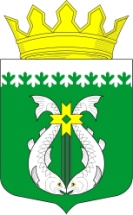 РОССИЙСКАЯ ФЕДЕРАЦИЯРЕСПУБЛИКА  КАРЕЛИЯАДМИНИСТРАЦИЯ МУНИЦИПАЛЬНОГО ОБРАЗОВАНИЯ «СУОЯРВСКИЙ РАЙОН»ПОСТАНОВЛЕНИЕ 02.12.2020 г.			    			                                    № 1105Об утверждении Плана  проведения ярмарок на территории  Суоярвского муниципального района на 2021 год.  Во исполнение  Постановления Правительства Республики Карелия от 30 декабря . N 324-П «Об организации деятельности ярмарок и продажи товаров на них на территории Республики Карелия» администрация муниципального образования «Суоярвский район»  	 1. Утвердить План проведения ярмарок на территории муниципального образования «Суоярвский район» на 2021 год (приложение № 1).   2. План проведения ярмарок разместить на официальном Интернет -портале администрации муниципального образования «Суоярвский район».   3. Контроль за исполнением настоящего постановления оставляю за собой.Глава Администрации 	      Р.В. ПетровРазослать: Дело, отдел по развитию предпринимательства и инвестиционной политики